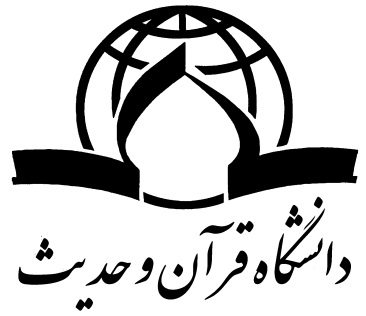 طرح تفصیلی پاياننامه  كارشناسی ارشد باسمه تعاليمراحل اداري تدوين پاياننامهتكميل طرح تفصيلي توسط دانشجو با هدایت و تأييد استادان راهنما و مشاور (تأييد شده در شوراي آموزشي ـ پژوهشي) و مدير گروه مربوط و تحويل آن به مديریت امور پایان نامه ها برای طرح در کمیته تخصصی.تشكيل كميتة تخصصي پاياننامهها با مدیریت مدیر گروه مربوط.تبصره3: اعضاي كميتة تخصصي پاياننامهها عبارتند از: 1. مدير گروه مربوط یا معاون ایشان 2. حداقل دو نفر عضو هیأت علمی، ترجیحا از اعضای گروه  3. نماينده امور پاياننامهها. انجام اصلاحات مورد نظر كميته تخصصي پاياننامهها در صورت نیاز، با نظارت و تأييد مدير گروه، به وسيله دانشجو و تحويل نسخة نهايي طرح تفصيلي به امور پاياننامهها.ثبت طرح تفصيلي در سايت پژوهشگاه علوم و فنآوري اطلاعات ايران(www.irandoc.ac.ir) به وسيلۀ دانشجو و تحويل تأييديه ثبت و كد رهگيري آن به امور پاياننامهها.صدور احكام استادان راهنما و مشاور از سوی معاون پژوهشي و ابلاغ كتبي شروع پاياننامه به استادان و دانشجو توسط امور پایاننامهها.ارائة گزارش مراحل تدوين و نگارش پاياننامه، سه ماه يك بار به امور پایاننامهها كه مورد تأیید استادان راهنما و مشاور و مدیر گروه است. اخذ تأييديه نهايي از استادان راهنما و مشاور و مدير گروه به وسيلۀ دانشجو.تحويل يك نسخه الکترونیکی از سوی دانشجو به امور پاياننامهها براي بررسي رعایت شیوهنامه نگارش و ویرایش و ساختار پاياننامه.اصلاح پایان نامه برای رعایت شیوهنامه و مسائل شکلی در صورت نیاز.تحویل حداقل 3 نسخه چاپی پاياننامه به وسيلۀ دانشجو برای ارسال به هیأت داوران.برگزاري جلسه دفاع پس از اخذ تأييديه اتمام دورۀ آموزشي و تسويه حساب از امور مالي.تبصره4: جلسه دفاع با حضور استادان راهنما و مشاور، حداقل يك داور و ‌نماينده امور پاياننامهها رسميت مييابد. تبصره5: در صورت عدم حضور مشاور، جلسۀ دفاع تشکیل میگردد و نظرات و امتیاز پیشنهادی وي قبل از جلسه به وسيلۀ نماينده امور پاياننامهها براي طرح در جلسه دفاع، اخذ میگردد. در صورتی که مشاور امتیاز خود را ارائه ندهد، نمره نهایی بدون لحاظ امتیاز مشاور محاسبه میگردد.چنانچه قبولي پاياننامه منوط به اعمال اصلاحات هيأت داوران باشد، دانشجو موظف است اصلاحات مورد نظر را در زمان تعیین شده از سوی هیأت داوران، اعمال نماید و به تأیید داور و مدیر گروه مربوط برساند.ثبت پاياننامه در سايت پژوهشگاه علوم و فنآوري اطلاعات ايران (www.irandoc.ac.ir) به وسيلۀ دانشجو و ارائه كد رهگيري و تأييديه سايت به امور پاياننامهها.دانشجو ميبايست پس از اعمال اصلاحات هیأت داوران، شش نسخۀ جديد چاپي صحافي شده و دو نسخۀ الكترونيكي (در دو محیط word و Pdf) به امور پاياننامهها تحويل دهد. امور پاياننامهها موظف است شش نسخه از پاياننامه كه توسط دانشجو تكثير و صحافي شده است را براي استادان راهنما و مشاور، كتابخانههاي دانشكده قم و ري، دفتر امور پاياننامهها و پژوهشگاه علوم و فنآوري اطلاعات ايران (IRANDOC) ارسال كند.ارسال تأييديه پژوهشگاه علوم و فنآوري اطلاعات ايران (www.irandoc.ac.ir) و اعلام درجه و نمره پاياننامه به مديريت امور آموزشي به وسيلۀ امور پاياننامهها، براي انجام مراحل صدور مدرك   دانشآموختگي.	مشخصات دانشجو:استاد راهنما: استاد مشاور: اطلاعات پايان نامه: بیان مسئله تحقیق (بیان دقیق مسئله همراه با تشریح ابعاد و حدود و ذکر جنبههای مجهول و مبهم آن):................................................................................................................................................................................................................................................................................................................................................................................................................................................................................................................................................................................................................................................................................................................................................................................................................................................................................................................................................................................................................................................................................................................................................................................................................................................................................................................................................................................................................................................................................................................................................................................................................................................................................................................................................................................................................................................................ ...............................................................................................................................................................................................................................سؤالات تحقیق: ................................................................................................................................................................................................................................................................................................................................................................................................................................................................................................................................................................................................................................................................................................ ................................................................................................................................................................................................................................................................................................................................................................................................................................................................................................................................................................................................................................................................................................ ...............................................................................................................................................................................................................................فرضيات تحقيق (در غير تحقيقات اكتشافي) (به صورت جملات خبری و کامل):...................................................................................................................................................................................................................................................................................................................................................................................................................................................................................................................................................................................................................................................................................................................................................................................................................................................................................................................................................................................................................................................................................................................................................................................................................................................................................................................................................................................................................................................................................................................................................................................................................................................................................................................................................................................................................................................................................................... ........................................................................................................................................... .............................................ضرورت و اهداف :..................................................................................................................................................................................................................................................................................................................................................................................................................................................................................................................................................................................................................................................................................................................................................................................................................................................................................................................................................................................................................................................................................................................................................................................................................................................................................................................................................................................................................................................................................................................................................................................................................................................................................................................................................................................................................................... .......................... پيشينة تحقیق (با ذکر مهمترین کتابها، پایاننامهها و مقالههایی که با موضوع ارتباط دارند):................................................................................................................................................................................................................................................................................................................................................................................................................................................................................................................................................................................................................................................................................................................................................................................................................................................................................................................................................................................................................................................................................................................................................................................................................................................................................................................................................................................................10. روش و مراحل تحقیق: ................................................................................................................................................................................................................................................................................................................................................................................................................................................................................................................................................................................................................................................................................................................................................................................................................................................................................................................................................................................................................................................................................................................................................................11. روش و ابزار گردآوری اطلاعات: ................................................................................................................................................................................................................................................................................................................................................................................................................................................................................................................................................................................................................................................................................................................................................................................................................................................................................................................................................................................................................................................................................................................................................................ ................................................................................................................................................................................................................................  نتایج علمی و عملی تحقیق (استفاده کنندگان از نتیجۀ پایاننامه، اعم از مؤسسات آموزشی، پژوهشی و دستگاههای اجرایی):................................................................................................................................................................................................................................................................................................................................................................................................................................................................................................................................................................................................................................................................................................................................................................................................................................................................................................................................................................................................................................................................................................................................................................ فهرست مطالب (عناوین بخشها و فصول): ................................................................................................................................................................................................................................................................................................................................................................................................................................................................................................................................................................................................................................................................................................................................................................................................................................................................................................................................................................................................................................................................................................................................................................................................................................................................................................................................................................................................................................................................................................................................................................................................................................................................................................................................................................................................................................................................................................................................................................................................................................................................................................ ................................................................................................................................................................................................................................ ...............................................................................................................................................................................................................................  فهرست مهمترین منابع (فارسی، عربی، لاتین ـ به ترتیب الفبا):جنبة جديد بودن و نوآوري در پايان نامه چيست؟ (توسط استاد راهنما تكميل شود)........................................................................................................................................................................................................................................................................................................................................................................................................................................................................................................................................................................................................................................................................................................................................................................................................................................................................................................................نام و نام  خانوادگي:  ..........................................            تاريخ و امضا: .......................................زمان بندي تحقيق(پيش بيني تفصيلي مدت انجام تحقيق به تفكيك مراحل يا فصول تحقيق)نظر استادان راهنما ، مشاور و مديرگروهنظر كميته تخصصي (شورای گروه)نام: ................................. نام خانوادگي: ......................................... شمارة دانشجويي: ................................ كد ملي: .........................................رشتة تحصيلي ليسانس ................................. رشتة تحصيلي فوق ليسانس: ............................... گرايش: ................................................ محل تحصيل:  تهران              قم            اصفهان            مجازیتاريخ و سال ورود: ........................................................... نيمسال أخذ واحد پايان نامه:  اول         دوم       سال تحصيلي: ..................................نشانی و تلفن قم: ...................................................................................................................................................................................................نشانی و تلفن شهرستان دیگر : ...............................................................................................................................................................................پست الكترونيك: .................................................................................................................. همراه: .................................................................... نام:................................................... نام خانوادگي:....................................................... رشته تحصيلي(دانشگاهي،حوزوي): ................................تخصص اصلي: ................................ تخصص جنبي: ......................................... آخرين مدرك تحصيلي: .................... مرتبة علمي:....................سالهای تدريس در دورة كارشناسي ارشد: ................................................... سالهای تدريس در دورة دكتري: ................................................... نشانی و تلفن: ........................................................................................................................................................................................................پست الكترونيك: ...................................................................................................................... همراه: ................................................................نام: ....................................................... نام خانوادگي: .................................................... رشته تحصيلي(دانشگاهي/ حوزوي): ............................تخصص اصلي: ................................ تخصص جنبي: ......................................... آخرين مدرك تحصيلي: .................... مرتبة علمي:....................سالهای تدريس در دورة كارشناسي ارشد: ................................................... سالهای تدريس در دورة دكتري: .................................................. نشانی و تلفن: .......................................................................................................................................................................................................پست الكترونيك: .................................................................................................................... همراه: ..................................................................رديفنام کتابنويسندهمترجمرديفموضوع                                      ماهاولدومسومچهارمپنجمششمهفتمهشتمنهمدهميازدهمدوازدهم1مطالعات مقدماتي پس از تصويب موضوع2فصل بندي كلي و تعيين برخي از ريز موضوعها3یادداشت برداري و مطالعة منابع4تدوين فصول اصلي5مطالعة مجدد فصول6اعمال اصلاحات لازم وتقويت منابع7حروفچینی و تصحيح8تحويل پاياننامه به امور پایاننامهها 